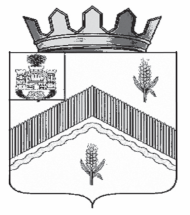 РОССИЙСКАЯ  ФЕДЕРАЦИЯОРЛОВСКАЯ    ОБЛАСТЬ АДМИНИСТРАЦИЯ ЗАЛЕГОЩЕНСКОГО РАЙОНА				         ПОСТАНОВЛЕНИЕ14 октября  2014 г.						№  584     пос. ЗалегощьОб утверждении положения о комиссии по деламнесовершеннолетних и защите их прав в Залегощенском районе.           В соответствии   Федерального закона  № 120 - ФЗ  от 24 июня 1999 года   "Об основах системы профилактики безнадзорности и правонарушений несовершеннолетних",  Постановления Правительства Российской Федерации от 6 ноября 2013 года № 995 «Об утверждении Примерного положения о комиссиях по делам несовершеннолетних и защите их прав», письма межведомственной комиссии по делам несовершеннолетних и защите их прав при Губернаторе Орловской области № 28 от 17.07.2014гПОСТАНОВЛЯЮ:
    1. Утвердить положение о комиссии по делам несовершеннолетних и защите их прав в Залегощенском  районе согласно приложению 1.    2.  Считать постановление администрации Залегощенского района № 131 от 05.06.2007 года утратившим силу.   3.  Контроль над исполнением настоящего постановления оставляю за собой.   И.о Главы района                                                        Н.А. ГладскихКомиссия по делам несовершеннолетних и защите их правЗавизировали:                        Подпись:                                    Дата:Томилина И.В.            ________________                           __________Рассылка: В дело   - 3КДНиЗП - 1  Прокуратура - 1                            подготовил:Федина Н.Н.тел. 2-28-64Приложение 1                                                                           к постановлению администрации        Залегощенского  района             Орловской областиот  14.10.  2014 г.    № 584    Положениео комиссии по делам несовершеннолетних и защите их правпри администрации Залегощенского района Орловской областиОБЩИЕ  ПОЛОЖЕНИЯ.        1. Комиссия по делам несовершеннолетних и защите их прав
в Залегощенском  районе Орловской области (далее Комиссия)  является органом системы профилактики безнадзорности и правонарушений несовершеннолетних.      2. Правовую основу деятельности Комиссии составляют:  Конституция Российской Федерации, Кодекс Российской Федерации об административных правонарушениях, Федеральный закон от 24 июня 1999 года № 120 – ФЗ
«Об основах системы профилактики безнадзорности и правонарушений несовершеннолетних», Примерное положение о комиссиях по делам несовершеннолетних и защите их прав, утвержденное постановлением Правительства Российской Федерации от 6 ноября 2013 года № 995,  Закон Орловской области от 26 ноября 1998 года № 83 – ОЗ «Об основах системы профилактики безнадзорности и правонарушений несовершеннолетних в Орловской области», Закон Орловской области от 30 июня 2006 года № 602 – ОЗ «О наделении органов местного самоуправления Орловской области государственными полномочиями по формированию и организации деятельности комиссий по делам несовершеннолетних и защите их прав»,
а также настоящее Положение.3. Решение об образовании Комиссии и об утверждении персонального состава членов Комиссии, штатной численности сотрудников Комиссии принимается главой муниципального образования.4. Комиссия в своей деятельности подотчетна главе муниципального образования, межведомственной комиссии по делам несовершеннолетних
и защите их прав при Губернаторе Орловской области.II. Полномочия  Комиссии      5. Комиссия осуществляет следующие полномочия:     - организует осуществление мер по защите и восстановлению прав
и законных интересов несовершеннолетних, защите их от всех форм дискриминации, физического или психического насилия, оскорбления, грубого обращения, сексуальной и иной эксплуатации, выявлению
и устранению причин и условий, способствующих безнадзорности, беспризорности, правонарушениям и антиобщественным действиям несовершеннолетних;     - осуществляет меры по координации деятельности органов и учреждений системы профилактики безнадзорности и правонарушений несовершеннолетних;   - принимает участие в разработке программ защиты прав и законных интересов несовершеннолетних, улучшения условий жизни, охраны здоровья, воспитания, образования, труда и отдыха несовершеннолетних, профилактики безнадзорности, беспризорности, правонарушений
и антиобщественных действий несовершеннолетних;    - принимает участие в разработке нормативных правовых актов
по вопросам защиты прав и законных интересов несовершеннолетних;   - рассматривает вопросы по профилактике безнадзорности
и правонарушений несовершеннолетних, защите их прав, по которым принимает постановления;   - запрашивает в пределах своей компетенции необходимую для осуществления своих полномочий информацию и безвозмездно получает ее;   - приглашает на свои заседания для получения информации и объяснений по рассматриваемым вопросам должностных лиц, специалистов, граждан;   - извещает районного прокурора о месте и времени проведения заседания Комиссии;   - организует оперативные мероприятия по выявлению несовершеннолетних, находящихся в социально опасном положении;   - создает межведомственные рабочие  группы для проведения проверок при подготовке к рассмотрению на заседании Комиссии вопросов
по профилактике безнадзорности и правонарушений несовершеннолетних, защите их прав, в том числе для координации вопросов, связанных
с соблюдением условий воспитания, обучения, содержания несовершеннолетних, а также обращения с несовершеннолетними
в учреждениях системы профилактики безнадзорности и правонарушений несовершеннолетних;   - имеет право вносить в органы местного самоуправления и организации независимо от их организационно – правовой формы и формы собственности представления по вопросам, касающимся прав и законных интересов несовершеннолетних, профилактики их безнадзорности и правонарушений;   - вносит в установленном порядке предложения о привлечении
к ответственности должностных лиц в случаях неисполнения
ими постановлений (решений) Комиссии и непринятия мер по устранению нарушений прав и законных интересов несовершеннолетних, указанных
в представлении Комиссии;   - анализирует состояние преступности, правонарушений несовершеннолетних в муниципальном образовании;   -  рассматривает представление руководителя образовательного учреждения и дает согласие по результатам его рассмотрения:   - на исключение несовершеннолетнего, достигшего возраста 15 лет,
из образовательного учреждения,   - о переводе на иную форму обучения или в другое образовательное учреждение;   - на оставление несовершеннолетним образовательного учреждения
при достижении им возраста 15 лет до получения основного общего образования;   - принимает совместно с родителями или законными представителями,
а также органом местного самоуправления или органом управления образованием меры по трудоустройству либо продолжению обучения
в другом образовательном учреждении несовершеннолетнего;   - принимает решение по результатам рассмотрения информации работодателя на расторжение трудового договора (контракта)
с несовершеннолетним работником по инициативе работодателя, а также рассматривает информацию работодателя о расторжении трудового договора (контракта) с несовершеннолетним работником по его инициативе и в случае необходимости принимает меры по трудоустройству этого несовершеннолетнего либо поступлению его в образовательное учреждение;   - контролирует в соответствии с федеральным законодательством соблюдение трудового законодательства в отношении работающих несовершеннолетних;   - участвует в рассмотрении судом дел, связанных с защитой прав
и законных интересов несовершеннолетних;   - осуществляет организационно – методическую работу с органами
и учреждениями системы профилактики безнадзорности и правонарушений несовершеннолетних муниципального образования, общественными комиссиями;   - ведет статистический учет категорий несовершеннолетних, предусмотренных пунктом 1 статьи 5 Федерального закона от 24 июня
1999 года № 120 – ФЗ «Об основах системы профилактики безнадзорности
и правонарушений несовершеннолетних», а также:   - детей-сирот, детей, оставшихся без попечения родителей, лиц из их числа, не имеющих жилья и состоящих в очереди на его получение,   - учащихся, пропускающих занятия без уважительной причины;     - участвует в разработке и реализации программ, направленных на защиту прав и законных интересов несовершеннолетних, профилактику их безнадзорности, беспризорности, правонарушений и антиобщественных действий;    - подготавливает и направляет в межведомственную комиссию по делам несовершеннолетних и защите их прав при Губернаторе Орловской области статистические отчеты и о работе по профилактике безнадзорности
и правонарушений несовершеннолетних на территории муниципального образования;   - участвует в разработке проектов нормативных правовых актов
по вопросам защиты прав и законных интересов несовершеннолетних;  - ведет учет несовершеннолетних:   - совершивших правонарушение, повлекшее применение меры административного наказания;   - совершивших правонарушение до достижения возраста, с которого наступает административная ответственность;   - освобожденных от уголовной ответственности вследствие акта
об амнистии или в связи с изменением обстановки, а также в случаях,
когда признано, что исправление несовершеннолетнего может быть достигнуто путем применения принудительных мер воспитательного воздействия;   - совершивших общественно опасное деяние и не подлежащих уголовной ответственности в связи с недостижением возраста, с которого наступает уголовная ответственность, или вследствие отставания в психическом развитии, не связанного с психическим расстройством;   - условно – досрочно освобожденных от отбывания наказания, освобожденных от наказания вследствие акта об амнистии или в связи
с помилованием;   - освобожденных из учреждений уголовно-исполнительной системы, вернувшихся из специальных учебно – воспитательных учреждений закрытого типа;   - осужденных за совершение преступления небольшой или средней тяжести и освобожденных судом от наказания с применением принудительных мер воспитательного воздействия;   - осужденных условно, осужденных к обязательным работам, исправительным работам или иным мерам наказания, не связанным
с лишением свободы;   - употребляющих наркотические средства или психотропные вещества
без назначения врача либо систематически употребляющих спиртные напитки в случае, если употребление несовершеннолетним указанных веществ выявлено каким – либо органом или учреждением системы профилактики безнадзорности и правонарушений несовершеннолетних;   - объявленных в розыск, найденных, находящихся в розыске;   - применяет меры воздействия, предусмотренные Положением о комиссиях по делам несовершеннолетних, утверждённым Указом Президиума Верховного Совета РСФСР от 3 июня 1967 года, в случае вынесения постановления об освобождении несовершеннолетнего либо его родителей или иных законных представителей от административной ответственности при малозначительности совершённого ими административного правонарушения;   - принимает меры воздействия к несовершеннолетним, совершившим административные правонарушения в соответствии с Кодексом Российской Федерации об административных правонарушениях, в отношении остальных категорий несовершеннолетних – в соответствии с  Положением о комиссиях по делам несовершеннолетних, утверждённым Указом Президиума Верховного Совета РСФСР от 3 июня 1967 года;   - принимает постановления (решения) о постановке на учет
с составлением и утверждением межведомственной индивидуальной программы реабилитации несовершеннолетних и их семей, находящихся
в социально опасном положении, а также осуществляет контроль
за выполнением соответствующих мероприятий программы;рассматривает дела о несовершеннолетних:   - не подлежащих уголовной ответственности в связи с недостижением возраста, с которого наступает уголовная ответственность;   - достигших возраста, предусмотренного частями первой и второй 20 УК РФ, но не подлежащих уголовной ответственности вследствие отставания в психическом развитии, не связанного с психическим расстройством;   - совершивших административные правонарушения, но не достигших возраста привлечения к административной ответственности;   - совершивших иные антиобщественные поступки;   - совершивших административные правонарушения;   - принимает меры воздействия к несовершеннолетним, совершившим административные правонарушения в соответствии с Кодексом Российской Федерации об административных правонарушениях, в отношении остальных категорий несовершеннолетних:   - обязует  принести публичное или в иной форме извинение потерпевшему;   - выносит предупреждение;   - объявляет выговор или строгий выговор;  - устанавливает наставничество в отношении несовершеннолетних;   -принимает меры воздействия, руководствуясь Кодексом Российской Федерации об административных правонарушениях, в отношении следующих лиц:   - родителей или иных законных представителей, не выполняющих
свои обязанности по содержанию, воспитанию или обучению несовершеннолетнего;   - руководителей учреждений, в которых находятся дети, оставшиеся
без попечения родителей, либо должностных лиц органов местного самоуправления за нарушение порядка, сроков, предоставление заведомо недостоверных сведений, совершение действий, направленных на укрытие несовершеннолетнего, оставшегося без попечения родителей
и нуждающегося в определении форм жизнеустройства;   - родителей или иных законных представителей, других лиц, вовлекающих несовершеннолетних в употребление спиртных напитков
или одурманивающих веществ;   - родителей или иных законных представителей в случае появления несовершеннолетних в возрасте до шестнадцати лет в состоянии опьянения,
а равно распития ими алкогольной и спиртсодержащей продукции, потребления ими наркотических средств или психотропных веществ
в общественных местах;   - применяет следующие меры воздействия в случае систематического неисполнения родителями или иными законными представителями несовершеннолетних своих обязанностей по воспитанию, обучению
и содержанию несовершеннолетних:   - обращается в орган опеки и попечительства с ходатайством
о немедленном отобрании несовершеннолетнего у родителей или иных законных представителей, на попечении которых он находится,
при непосредственной угрозе жизни несовершеннолетнего или его здоровью, а также об отстранении опекуна или попечителя от исполнения ими своих обязанностей либо о досрочном расторжении договора с приемными родителями о передаче несовершеннолетнего на воспитание в семью;   - обращается в суд с заявлением об ограничении или о лишении родительских прав;   - направляет соответствующие материалы в органы внутренних дел, прокуратуру, суд или иные органы в случае, если в процессе рассмотрения дела об административном правонарушении комиссия обнаружит
в действиях (бездействии) несовершеннолетнего либо его родителей
или иных законных представителей признаки административного правонарушения, рассмотрение которого не отнесено к компетенции Комиссии, или признаки состава преступления.III. Организация деятельности Комиссии6. В состав Комиссии входят председатель Комиссии, заместитель  председателя Комиссии, ответственный секретарь Комиссии
и члены Комиссии.Членами Комиссии могут быть руководители (их заместители) органов и учреждений системы профилактики, представители иных государственных (муниципальных) органов и учреждений, представители общественных объединений, граждане, имеющие опыт работы
с несовершеннолетними, депутаты соответствующих представительных органов, а также другие заинтересованные лица.7. Деятельностью Комиссии руководит председатель Комиссии – заместитель главы муниципального образования, назначаемый
и освобождаемый от должности главой муниципального образования.Председатель Комиссии:   - осуществляет руководство деятельностью Комиссии;   - председательствует на заседании Комиссии и организует её работу;   - определяет время и  дату проведения заседания Комиссии;   - имеет право решающего голоса при голосовании на заседании Комиссии;  - председательствует на заседании Комиссии либо поручает заместителю председателя Комиссии или ее члену;   - дает заместителю председателя Комиссии, ответственному секретарю Комиссии, членам Комиссии обязательные к исполнению поручения
по вопросам, отнесенным к компетенции Комиссии;          вносит главе муниципального образования:      - проекты состава Комиссии;      - предложения по формированию штатного аппарата Комиссии;      - доклад о результатах деятельности Комиссии;      -предложения о представлении к награждению членов Комиссии
и штатных сотрудников;    - вносит органам и учреждениям системы профилактики безнадзорности
и правонарушений несовершеннолетних представления по вопросам, касающимся прав и законных интересов несовершеннолетних,
профилактики их безнадзорности и правонарушений;    - осуществляет контроль за исполнением плана работы Комиссии, подписывает постановления Комиссии;           утверждает:   - планы работы Комиссии;   - повестку заседания Комиссии;   - должностные инструкции штатных сотрудников Комиссии;   - номенклатуру дел Комиссии;   - представляет Комиссию в органах государственной власти, органах местного самоуправления, организациях и учреждениях;   - представляет главе муниципального образования предложения о порядке и условиях выплаты штатным работникам Комиссии надбавок, премий,
о присвоении классных чинов муниципальных служащих штатным сотрудникам Комиссии;   - решает иные вопросы, предусмотренные настоящим Положением.8. Заместитель председателя Комиссии подчиняется непосредственно председателю Комиссии.Заместитель председателя Комиссии:   - выполняет поручения председателя Комиссии;   - исполняет обязанности председателя Комиссии в его отсутствие;   - обеспечивает контроль за исполнением постановлений Комиссии;   - обеспечивает контроль за своевременной подготовкой материалов
для рассмотрения на заседании Комиссии.9. Ответственным секретарем Комиссии является штатный сотрудник Комиссии.Ответственный секретарь Комиссии назначается и освобождается
от должности распоряжением главы муниципального образования.Ответственный секретарь Комиссии подчиняется непосредственно председателю.Ответственный секретарь Комиссии:   - планирует текущую работу Комиссии, составляет межведомственные планы в сфере профилактики безнадзорности и правонарушений несовершеннолетних, защите их прав;   - организует оперативную работу органов и учреждений системы профилактики безнадзорности и правонарушений несовершеннолетних
по выявлению несовершеннолетних, находящихся в социально опасном положении, выявлению причин и условий безнадзорности, правонарушений несовершеннолетних;   - готовит к рассмотрению на заседании Комиссии материалы дел
по компетенции Комиссии;   - оповещает  членов Комиссии и лиц, участвующих в заседании Комиссии, о времени и месте заседания, проверяет их явку, знакомит с материалами
по вопросам, вынесенным на рассмотрение Комиссии;   - контролирует выполнение программ, планов, постановлений комиссии;организует информационно – методическую деятельность Комиссии;ведет делопроизводство Комиссии.   10. Члены Комиссии обладают равными правами при рассмотрении
и обсуждении вопросов (дел), отнесенных к компетенции Комиссии,
и осуществляют следующие функции:   - участвуют в заседании Комиссии и его подготовке;   - предварительно (до заседания Комиссии) знакомятся с материалами
по вопросам, выносимым на ее рассмотрение;   - вносят предложения об отложении рассмотрения вопроса (дела)
и о запросе дополнительных материалов по нему;   - вносят предложения по совершенствованию работы по профилактике безнадзорности и правонарушений несовершеннолетних, защите их прав
и законных интересов, выявлению и устранению причин и условий, способствующих безнадзорности и правонарушениям несовершеннолетних;   - участвуют в обсуждении постановлений, принимаемых Комиссией
по рассматриваемым вопросам (делам), и голосуют при их принятии;   - составляют протоколы об административных правонарушениях
в случаях и порядке, предусмотренных Кодексом Российской Федерации
об административных правонарушениях;   - посещают организации, обеспечивающие реализацию несовершеннолетними их прав на образование, труд, отдых, охрану здоровья и медицинскую помощь, жилище и иных прав, в целях проверки поступивших в Комиссию сообщений о нарушении прав и законных интересов несовершеннолетних, наличии угрозы в отношении их жизни
и здоровья, ставших известными случаях применения насилия и других форм жестокого обращения с несовершеннолетними, а также в целях выявления причин и условий, способствовавших нарушению прав и законных интересов несовершеннолетних их безнадзорности и совершению правонарушений;выполняют поручения председателя Комиссии.   11. Председатель Комиссии несет персональную ответственность
за организацию работы Комиссии и представление отчетности о состоянии профилактики безнадзорности и правонарушений несовершеннолетних
в соответствии с законодательством Российской Федерации
и законодательством субъекта Российской Федерации.   12. Заседания Комиссии проводятся в соответствии с планами работы,
а также по мере необходимости.   13. Заседание Комиссии считается правомочным, если на нем присутствует не менее половины ее членов. Члены Комиссии участвуют
в ее заседаниях без права замены.   14. На заседании Комиссии председательствует ее председатель
либо заместитель председателя Комиссии.   15. Решения Комиссии принимаются большинством голосов присутствующих на заседании членов Комиссии.   16. Протокол заседания Комиссии подписывается председательствующим на заседании Комиссии и секретарем заседания Комиссии.   17. Решения Комиссии оформляются в форме постановлений,
в которых указываются:   - наименование Комиссии;   - дата;   - время и место проведения заседания;   - сведения о присутствующих и отсутствующих членах Комиссии;   - сведения об иных лицах, присутствующих на заседании;   - вопрос повестки дня, по которому вынесено постановление;   - содержание рассматриваемого вопроса;   - выявленные по рассматриваемому вопросу нарушения прав и законных интересов несовершеннолетних (при их наличии);   - сведения о выявленных причинах и условиях, способствующих безнадзорности, беспризорности, правонарушениям и антиобщественным действиям несовершеннолетних (при их наличии);   - решение, принятое по рассматриваемому вопросу;   - меры, направленные на устранение причин и условий, способствующих безнадзорности, беспризорности, правонарушениям и антиобщественным действиям несовершеннолетних, которые должны предпринять соответствующие органы или учреждения системы профилактики;   - сроки, в течение которых должны быть приняты меры, направленные на устранение причин и условий, способствующих безнадзорности, беспризорности, правонарушениям и антиобщественным действиям несовершеннолетних.   18. Постановления Комиссии направляются членам Комиссии,
в органы и учреждения системы профилактики и иным заинтересованным лицам и организациям.   19. Постановления, принятые Комиссией, обязательны для исполнения органами учреждениями системы профилактики.   20. Органы и учреждения системы профилактики обязаны сообщить Комиссии о мерах, принятых по исполнению постановления, в указанный
в нем срок.   21. Постановление Комиссии может быть обжаловано в порядке, установленном законодательством Российской Федерации.   22. Комиссия имеет бланк и печать со своим наименованием. . 8. В состав комиссии входят председатель комиссии, заместитель (заместители) председателя комиссии, ответственный секретарь комиссии и члены комиссии.

Членами комиссии могут быть руководители (их заместители) органов и учреждений системы профилактики, представители иных государственных (муниципальных) органов и учреждений, представители общественных объединений, религиозных конфессий, граждане, имеющие опыт работы с несовершеннолетними, депутаты соответствующих представительных органов, а также другие заинтересованные лица.

9. Председатель комиссии:

а) осуществляет руководство деятельностью комиссии;
б) председательствует на заседании комиссии и организует ее работу;
в) имеет право решающего голоса при голосовании на заседании комиссии;
г) представляет комиссию в государственных органах, органах местного самоуправления и иных организациях;
д) утверждает повестку заседания комиссии;
е) назначает дату заседания комиссии;
ж) дает заместителю председателя комиссии, ответственному секретарю комиссии, членам комиссии обязательные к исполнению поручения по вопросам, отнесенным к компетенции комиссии;
з) представляет уполномоченным органам (должностным лицам) предложения по формированию персонального состава комиссии;
и) осуществляет контроль за исполнением плана работы комиссии, подписывает постановления комиссии;
к) обеспечивает представление установленной отчетности о работе по профилактике безнадзорности и правонарушений несовершеннолетних в порядке, установленном законодательством Российской Федерации и нормативными правовыми актами субъектов Российской Федерации.

10. Заместитель председателя комиссии:

а) выполняет поручения председателя комиссии;
б) исполняет обязанности председателя комиссии в его отсутствие;
в) обеспечивает контроль за исполнением постановлений комиссии;
г) обеспечивает контроль за своевременной подготовкой материалов для рассмотрения на заседании комиссии.

11. Ответственный секретарь комиссии:

а) осуществляет подготовку материалов для рассмотрения на заседании комиссии;
б) выполняет поручения председателя и заместителя председателя комиссии;
в) отвечает за ведение делопроизводства комиссии;
г) оповещает членов комиссии и лиц, участвующих в заседании комиссии, о времени и месте заседания, проверяет их явку, знакомит с материалами по вопросам, вынесенным на рассмотрение комиссии;
д) осуществляет подготовку и оформление проектов постановлений, принимаемых комиссией по результатам рассмотрения соответствующего вопроса на заседании;
е) обеспечивает вручение копий постановлений комиссии.

12. Члены комиссии обладают равными правами при рассмотрении и обсуждении вопросов (дел), отнесенных к компетенции комиссии, и осуществляют следующие функции:

а) участвуют в заседании комиссии и его подготовке;
б) предварительно (до заседания комиссии) знакомятся с материалами по вопросам, выносимым на ее рассмотрение;
в) вносят предложения об отложении рассмотрения вопроса (дела) и о запросе дополнительных материалов по нему;
г) вносят предложения по совершенствованию работы по профилактике безнадзорности и правонарушений несовершеннолетних, защите их прав и законных интересов, выявлению и устранению причин и условий, способствующих безнадзорности и правонарушениям несовершеннолетних;
д) участвуют в обсуждении постановлений, принимаемых комиссией по рассматриваемым вопросам (делам), и голосуют при их принятии;
е) составляют протоколы об административных правонарушениях в случаях и порядке, предусмотренных Кодексом Российской Федерации об административных правонарушениях;
ж) посещают организации, обеспечивающие реализацию несовершеннолетними их прав на образование, труд, отдых, охрану здоровья и медицинскую помощь, жилище и иных прав, в целях проверки поступивших в комиссию сообщений о нарушении прав и законных интересов несовершеннолетних, наличии угрозы в отношении их жизни и здоровья, ставших известными случаях применения насилия и других форм жестокого обращения с несовершеннолетними, а также в целях выявления причин и условий, способствовавших нарушению прав и законных интересов несовершеннолетних, их безнадзорности и совершению правонарушений;
з) выполняют поручения председателя комиссии.

13. Председатель комиссии несет персональную ответственность за организацию работы комиссии и представление отчетности о состоянии профилактики безнадзорности и правонарушений несовершеннолетних в соответствии с законодательством Российской Федерации и законодательством субъекта Российской Федерации.

14. Заседания комиссии проводятся в соответствии с планами работы, а также по мере необходимости.

15. Заседание комиссии считается правомочным, если на нем присутствует не менее половины ее членов. Члены комиссии участвуют в ее заседаниях без права замены.

16. На заседании комиссии председательствует ее председатель либо заместитель председателя комиссии.

17. Решения комиссии принимаются большинством голосов присутствующих на заседании членов комиссии.

18. Протокол заседания комиссии подписывается председательствующим на заседании комиссии и секретарем заседания комиссии.

19. Решения комиссии оформляются в форме постановлений, в которых указываются:

а) наименование комиссии;
б) дата;
в) время и место проведения заседания;
г) сведения о присутствующих и отсутствующих членах комиссии;
д) сведения об иных лицах, присутствующих на заседании;
е) вопрос повестки дня, по которому вынесено постановление;
ж) содержание рассматриваемого вопроса;
з) выявленные по рассматриваемому вопросу нарушения прав и законных интересов несовершеннолетних (при их наличии);
и) сведения о выявленных причинах и условиях, способствующих безнадзорности, беспризорности, правонарушениям и антиобщественным действиям несовершеннолетних (при их наличии);
к) решение, принятое по рассматриваемому вопросу;
л) меры, направленные на устранение причин и условий, способствующих безнадзорности, беспризорности, правонарушениям и антиобщественным действиям несовершеннолетних, которые должны предпринять соответствующие органы или учреждения системы профилактики;
м) сроки, в течение которых должны быть приняты меры, направленные на устранение причин и условий, способствующих безнадзорности, беспризорности, правонарушениям и антиобщественным действиям несовершеннолетних.

20. Постановления комиссии направляются членам комиссии, в органы и учреждения системы профилактики и иным заинтересованным лицам и организациям.

21. Постановления, принятые комиссией, обязательны для исполнения органами и учреждениями системы профилактики.

22. Органы и учреждения системы профилактики обязаны сообщить комиссии о мерах, принятых по исполнению постановления, в указанный в нем срок.

23. Постановление комиссии может быть обжаловано в порядке, установленном законодательством Российской Федерации.

24. Комиссия имеет бланк и печать со своим наименованием. .